Chehalis Basin Partnership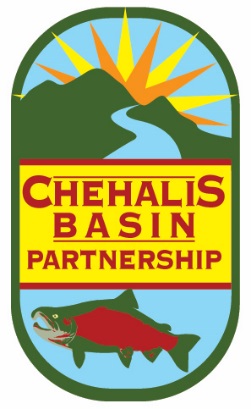 -- Agenda --DATE:		Friday	, June 23, 2023TIME:		9:30 am – 12:00 pmLOCATION: 	Chehalis Tribe Community Center – Library Classroom
461 Secena Rd, Oakville, WA                                                   Join Zoom Meeting via Computer or Phone:https://us02web.zoom.us/j/81340263688?pwd=N200Nnd3RmpaMWErcXp3VlNtRkh0dz09Join by Phone: (253) 215-8782Meeting ID: 813 4026 3688Passcode: 472974Next Meeting:  August 25th – Centralia Library - TBDA.  Partnership BusinessStart TimeWelcome, Introductions
Terry Harris, Chair9:30 amApproval of March & April Meeting SummariesIntroducing CBP Summer Interns
Objective:  Meet UW Program on Environment interns and hear their plans for their summer research projects9:45 amB.  Presentations & DiscussionsSummary of Hoquiam Dam & Water Supply Field Trip
Participants
Objective: Learn what participants learned on this field trip10:00 amSummary of Learnings from Water Law in Washington Conference
Kirsten Harma, Coordinator
Objective: Learn how other Planning Units are implementing their Streamflow Plans10:10 amWater Law 
David Windom, Mason County
Objective: Learn highlights of a short course on water law10:30 am                                                                        Break10:50 amWater Quality Improvement Grants from Ecology
Chanelle Holbrook, +TBD, Department of Ecology 
Objective: Learn about the Department of Ecology’s water quality improvement grants ahead of grant rounds in order to prepare projects to take advantage of them11:00 amPartner Updates
Everyone
Objective: Share water-related planning happening at your organization. Come prepared for giving an update. 11:30 amC.  Other Business and ClosingFor the Good of the Order / Public Comment.  
Public comments are welcome at this time.  11:55 am Adjourn12:00 am